ТЕСТДля обоих вариантовВыберите 1 правильный ответОСНОВНОЙ ВОЗБУДИТЕЛЬ ТУБЕРКУЛЕЗА ЧЕЛОВЕКАMycobacterium аviumM. tuberculosisM. intracellulareM. bovisM. lepraeМИКОБАКТЕРИИ ТУБЕРКУЛЕЗАбулавовидные палочки образуют спорыобразуют зерна волютинакислотоустойчивыподвижныОТЛИЧИТЕЛЬНАЯ ОСОБЕННОСТЬ МИКОБАКТЕРИЙ ТУБЕРКУЛЕЗАвысокое содержание липидов в клеточной стенкевысокое содержание нуклеопротеидовналичие ядраобразование экзо- и эндотоксиновпроникают через неповрежденную кожуПЕРВИЧНОЕ ИНФИЦИРОВАНИЕ МИКОБАКТЕРИЯМИ ТУБЕРКУЛЕЗА ХАРАКТЕРИЗУЕТСЯаллергической перестройкой организмаобразованием специфических гранулемразмножением возбудителяв 90-95% бессимптомной персистенциейвсе вышеперечисленноеДИАСКИНТЕСТ СОДЕРЖИТбелковую фракцию M. tuberculosis, M. bovisбелковую фракцию M. tuberculosisрекомбинантные белки M. tuberculosis M. tuberculosisM. bovisКОЖНО-АЛЛЕРГИЧЕСКАЯ ПРОБА С ДИАСКИНТЕСТОМ ПОЛОЖИТЕЛЬНА Утолько у больных туберкулезомвакцинированных и больных туберкулезомтолько у вакцинированных контактных, вакцинированныхноворожденныхМЕТОДЫ МИКРОБИОЛОГИЧЕСКОЙ ДИАГНОСТИКИ ТУБЕРКУЛЕЗАбактериоскопическийбактериологическийаллергологический молекулярно-генетический (биочипирование)все вышеперечисленныеТУБЕРКУЛИНбелковая фракция M. tuberculosis белковая фракция M. bovis белковая фракция M. tuberculosis, M. bovisлипидная фракция M. tuberculosis, M. bovisрекомбинантные белки M. tuberculosis ВАКЦИНА БЦЖ СОДЕРЖИТубитую культуру M. tuberculosisубитую культуру M. bovisпротеиновую фракцию M. tuberculosisаттенуированный штамм M. bovisаттенуированный штамм M. tuberculosisОСОБЕННОСТЬ МИКОБАКТЕРИЙ ТУБЕРКУЛЕЗА, ВЛИЯЮЩАЯ НА РОСТ ЗАБОЛЕВАЕМОСТИ ТУБЕРКУЛЕЗОМмиграция населенияухудшение социально-экономических условийлекарственная устойчивость микобактерийбольшое число больных с эпидемическими опасными формами заболеваниякислотоустойчивость микобактерийПРОТИВОТУБЕРКУЛЕЗНЫЕ ПРЕПАРАТЫ ПЕРВОГО РЯДАпенициллин, гентамицинванкомицин, тейкопланинканамицин, протионамидизониазид, рифампицин этионамид, офлоксацинШТАММЫ МИКОБАКТЕРИЙ ТУБЕРКУЛЕЗА С ШИРОКОЙ ЛЕКАРСТВЕННОЙ УСТОЙЧИВОСТЬЮ (ШЛУ)выделяют только от госпитализированных больныхустойчивы к любым двум и более противотуберкулезным препаратам, без одновременной устойчивости к изониазиду и рифампицинуустойчивы к изониазиду и рифампицину одновременно, с наличием или без наличия устойчивости к любым другим противотуберкулезным препаратамобладают множественной лекарственной устойчивостью (МЛУ) и устойчивостью к препаратам резервного рядавыделяют только от больных,  длительно принимавших противотуберкулезные препаратыM. TUBERCULOSIS ОТКРЫТЛ. ПастеромА. Кальметтом, Ш. ГереномР. КохомГ.А. ГансеномК. ПиркеОСОБЕННОСТИ МИКОБАКТЕРИЙ ТУБЕРКУЛЕЗА, СВЯЗАННЫЕ С ВЫСОКИМ СОДЕРЖАНИЕМ ЛИПИДОВне окрашиваемость обычными методамиустойчивость во внешней средемедленное размножениевыживание в макрофагахвсе вышеперечисленныеОСНОВНОЙ ТЕСТ ДИФФЕРЕНЦИАЦИИ M. TUBERCULOSIS ОТ ПРОЧИХ МИКОБАКТЕРИЙокраска по Цилю-Нильсенуособенности роста на среде Лёвенштейна-Йенсенаобразование никотиновой кислоты (ниациновый тест)чувствительность к салициловому натриюферментация маннитаСРОК ВЫДАЧИ РЕЗУЛЬТАТА БАКТЕРИОЛОГИЧЕСКОГО ИССЛЕДОВАНИЯ ПРИ ДИАГНОСТИКЕ ТУБЕРКУЛЕЗАна 4-й деньна 7-й деньчерез 2 неделичерез месяцчерез 3-4 месяцаКОЖНО-АЛЛЕРГИЧЕСКАЯ ПРОБА МАНТУ ПОЛОЖИТЕЛЬНА Утолько у больных туберкулезомвакцинированных и больных туберкулезомтолько у вакцинированных контактных, вакцинированныхноворожденныхСПЕЦИФИЧЕСКАЯ ПРОФИЛАКТИКА ТУБЕРКУЛЕЗАулучшение социальных условийдиспансеризациявакцинация БЦЖназначение противотуберкулезных препаратовфлюорографияТЕОРИЯВопрос для студентов с нечётными номерами в списке группы.Факторы патогенности туберкулёзных бактерий. Их роль в биологии и патогенетическом значении возбудителей туберкулёза.Вопрос для студентов с чётными номерами в списке группы.БЦЖ, Проба Манту, Диаскинтест. Что содержат, для чего применяются?ПРАКТИКАПроведите бактериологическое исследование по обнаружению и выделению предполагаемого возбудителя из мокроты больного с подозрением на туберкулез легких. Оформите протокол. Заполните направление.1.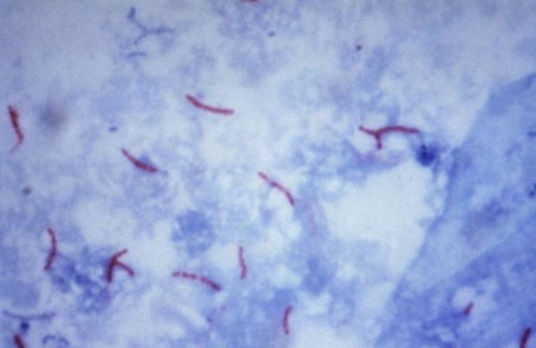 Микропрепарат из мокроты обследуемого,Окраска по Цилю-Нильсену2.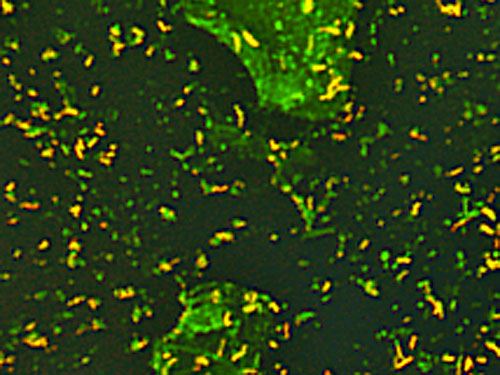 Люминесцентная микроскопия обогащённой мокроты,окраска аурамином, родамином3.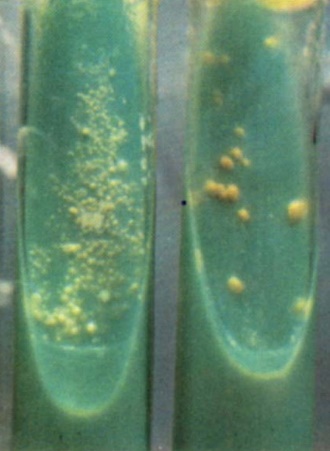 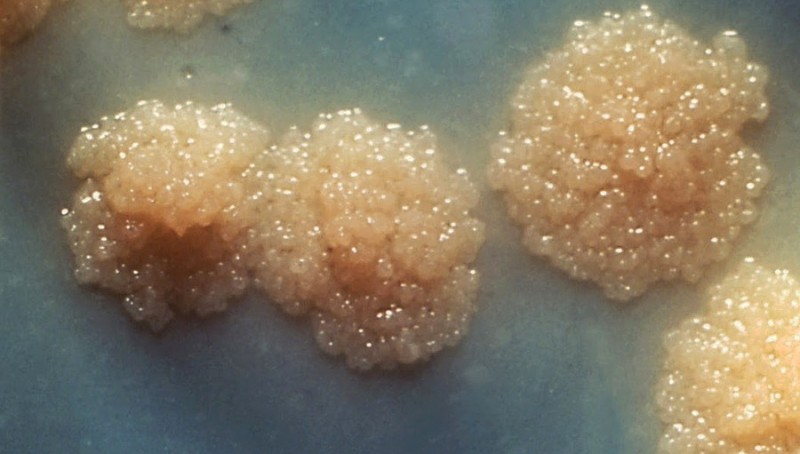 Результат посева обогащённой мокроты на среду Лёвенштейна-Йенсена4.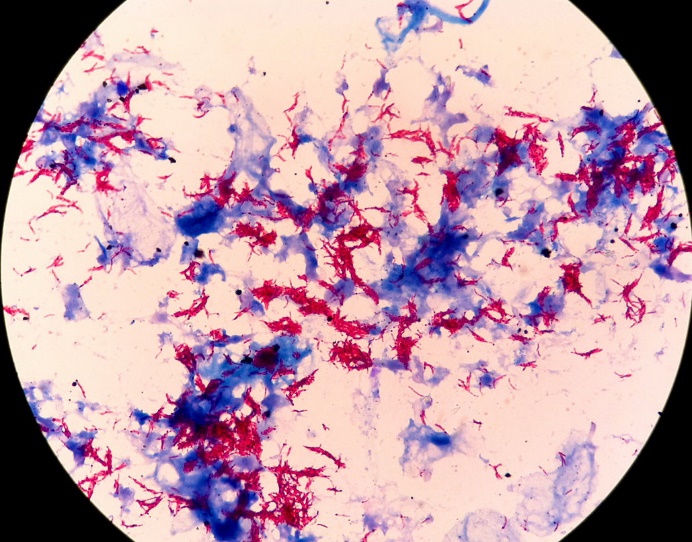 Препарат из чистой культуры, окрашенный по Цилю-Нильсену(проявление корд-фактора)5.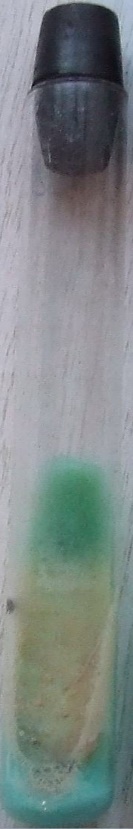 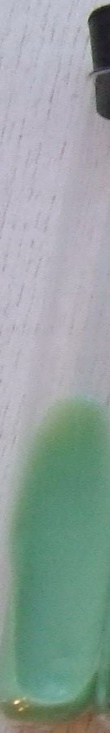     Контроль        ОпытРост культуры на среде с салициловым натрием6.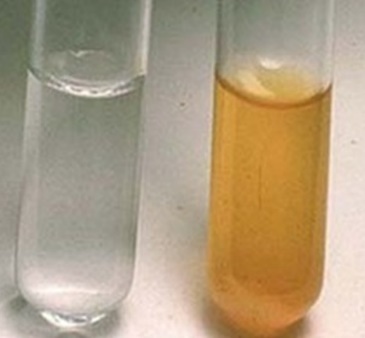 Контроль          ОпытНиациновый тест7.              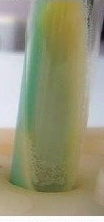 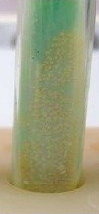 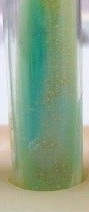 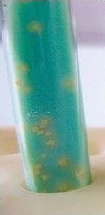 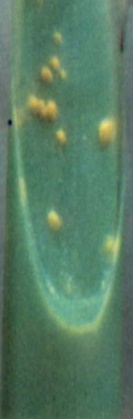 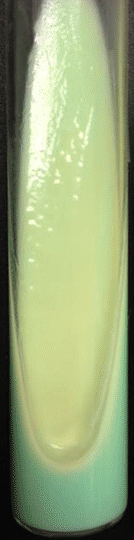 Контроль                 Более 100           От 50 до 100       От 20 до 50       Единичные       Отсутствие                    Сплошной рост       колоний +++      колоний ++         колоний +         колонии            роста              ++++                         Результаты определения чувствительности культуры к противотуберкулезным препаратамОпределите тип лекарственной устойчивости туберкулёзных бактерий. НАПРАВЛЕНИЕ №______на микробиологическое исследование Приложение №2 				   Медицинская документацияФорма № 204/уУтв. МЗ СССР 04.10.80 № 1030«_____»____________________2020 г.			____________час.__________мин.	дата и время взятия материалаВ ______________________________________________________лабораториюВид исследования ___________________________________________________Ф. И. О. ____________________________________________Возраст__________________Отделение _____________________________________________________	Диагноз, дата заболевания___________________________________________________Показания к обследованию: больной, переболевший, реконвалесцент, бактерионоситель, контактный, профобследование (нужное подчеркнуть)Материал: кровь, мокрота, кал, дуоденальное содержимое, пунктат, спинномозговая жидкость, раневое отделяемое, гной, выпот, секционный материал, мазок (подчеркнуть, вписать) ____________Должность, фамилия, подпись лица, направляющего материал_______________________ Медицинская документацияФорма № 239/уУтв. МЗ СССР 04.10.80 № 1030РЕЗУЛЬТАТ МИКРОБИОЛОГИЧЕСКОГО ИССЛЕДОВАНИЯ №______«_____»____________________2020 г.				 дата взятия биоматериалаФ. И. О. ____________________________________________Возраст_____________Отделение ________________________________________________________При исследовании ___________________________________________________________					указать материал и результатАНТИБИОГРАММАРистомицин		1  2  3			Канамицин  			1  2  3Гентамицин  		1  2  3			Бензилпенициллин  		1  2  3Доксициклин  	1  2  3			Ампициллин 			1  2  3Эритромицин  	1  2  3			Карбенициллин  		1  2  3Линкомицин  	1  2  3			Ципрофлоксацин 		1  2  3Левомицетин  	1  2  3			Оксациллин  			1  2  3Условные обозначения: 1 - культура устойчива;  2 - умеренно устойчива; 3 – чувствительна«_____»____________________2020 г.	                       Подпись_____________		      	       дата выдачи результатаНазвание препаратаРезультат в пробиркеИнтенсивность ростаОценка результатаИзониазид150 колонийРифампицин70 колонийКанамицин30 колонийЭтамбутол8 колонийСтрептомицин0 колоний